ΒΙΒΛΙΟ ΜΑΘΗΜΑΤΟΣ ΟΙΚΟΝΟΜΙΚΗ ΤΩΝ ΦΥΣΙΚΩΝ ΠΟΡΩΝ ΟΙΚΟΝΟΜΙΚΗ ΦΥΣΙΚΩΝ ΠΟΡΩΝ ΚΑΙ ΠΕΡΙΒΑΛΛΟΝΤΟΣ (2η Έκδοση)Κωδικός Βιβλίου στον Εύδοξο: 102073016Έκδοση: 2/2021Συγγραφείς: ΧΑΛΚΟΣ ΕΜΜ. ΓΕΩΡΓΙΟΣISBN: 978-618-202-057-9Τύπος: ΣύγγραμμαΔιαθέτης (Εκδότης): ΕΚΔΟΣΕΙΣ ΔΙΣΙΓΜΑ ΙΚΕΙΣΤΟΕΛΙΔΑ ΒΙΒΛΙΟΥ https://disigma.gr/products/oikonomikh-fysikvn-porvn-kai-periballontos-2nd 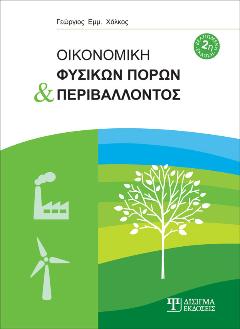 